Conference Schedule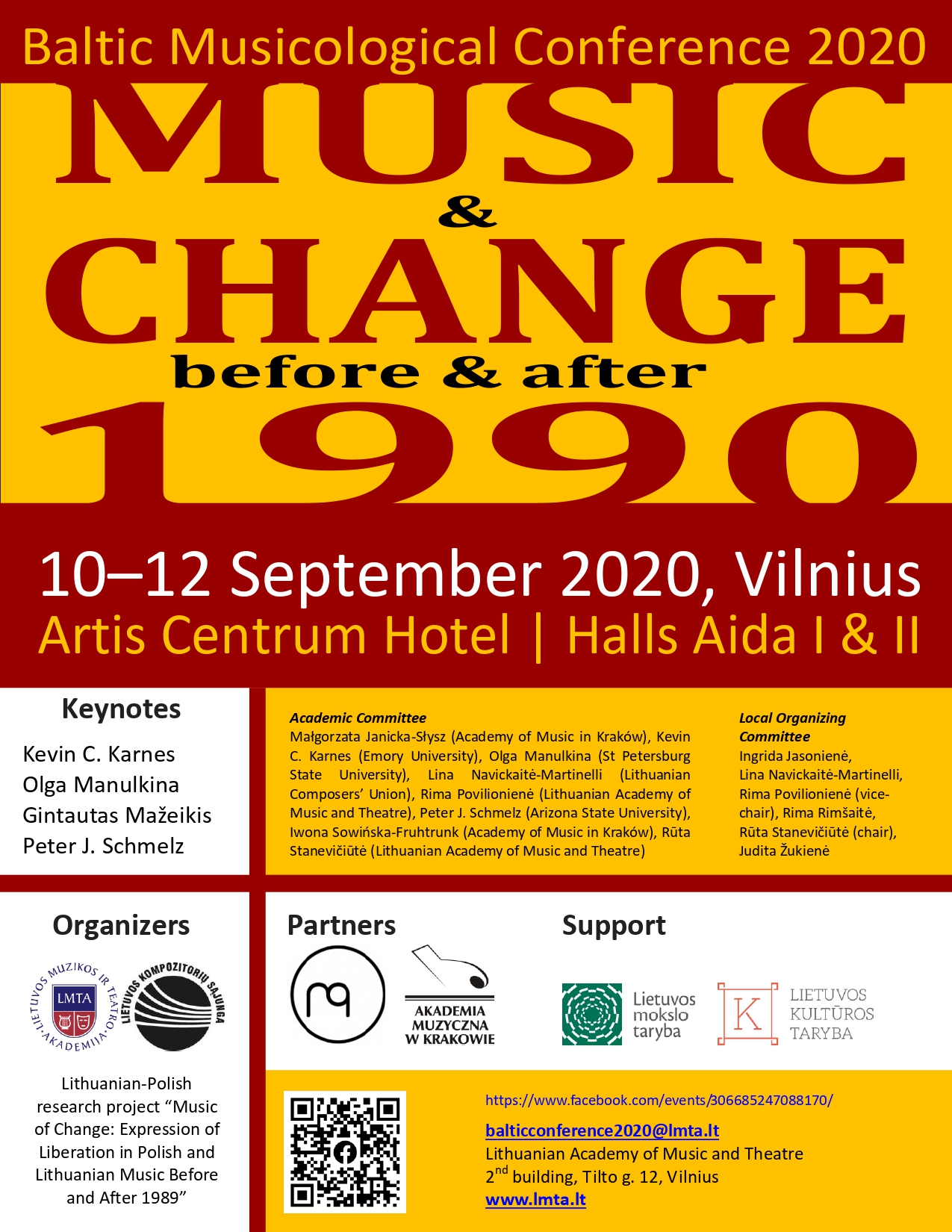 10–12 September 2020 Lithuanian Academy of Music and Theatre10 September, Thursday	 online presentations11 September, Friday	 online presentations12 September, Saturday	 online presentations9.00–9.45 Registration9.45CONFERENCE OPENING | Hall Aida I                                                 ZOOM Room 110.00–11.00 KEYNOTE LECTURE #1 | Chair Rūta Stanevičiūtė | Hall Aida I ZOOM Room 1Gintautas Mažeikis. Dialectics of Music and Popular Revolutions: Lithuania, Ukraine, Belarus11.00–11.30Coffee11.30–13.00Session 1 | Chair Rūta Stanevičiūtė | Hall Aida I                                ZOOM Room 111.30–13.00Małgorzata Janicka-Słysz. In the Poetics of Experience: On Polish Music from the Perspective of the Affective Turn of the 1990s11.30–13.00Andrzej Mądro. On the Other Side of Freedom—the Band Miłość and the Polish Yass Scene11.30–13.00Iwona Sowińska-Fruhtrunk. The Idea of Freedom in Krzysztof Penderecki’s Works: From Experience to Expression11.30–13.00Session 2 | Chair Jūratė Katinaitė | Hall Aida II                                  ZOOM Room 211.30–13.00Austė Nakienė. Symbolical Events: the Centenary of Independent Republic of Lithuania and the 30th Anniversary of the Baltic Way11.30–13.00Charris Efthimiou. The German Student Movement of 1968 and Hans Werner Henze’s Development of His Musical Language11.30–13.00Beata Baublinskienė. The Renewal of Gregorian Chant as a Sign of Political and Cultural Change in Lithuania13.00–14.30Lunch 14.30–15.30Session 3 | Chair Daina Urbanavičienė | Hall Aida I                           ZOOM Room 114.30–15.30Vita Gruodytė. The (im)Perfection of Transition14.30–15.30Jānis Kudiņš. Bearslayer Always Sings For Freedom!—The Musical Inspirer of Liberation and Critic into the Post-Totalitarian Situation in Latvia 14.30–15.30Session 4 | Chair Jūratė Katinaitė | Hall Aida II                                      ZOOM Room 214.30–15.30Audronė Žiūraitytė. The Variety of Interpretations of Eduardas Balsys’ Ballet Eglė, žalčių karalienė14.30–15.30Rima Povilionienė. Expanding the Sound Borders. On Microtonal Attempts in Lithuanian Music15.30–16.00Coffee16.00–17.00 KEYNOTE LECTURE #2 | Chair Rūta Stanevičiūtė | Hall Aida I ZOOM Room 1Kevin C. Karnes. Disco Culture and the Ritual Journey in the Soviet 1980s17.30Conference Reception-Concert | Traviata Restaurant Artis Centrum Hotel10.30–11.00 Registration11.00–12.30Session 5 | Chair Beata Baublinskienė | Hall Aida I                           ZOOM Room 111.00–12.30Nana Sharikadze. Georgian Unofficial Music as a Fact of Musical Resistance (On the Example of Micheil Shugliashvili’s Works)11.00–12.30Dominika Micał. “I Would Like to Describe a Light”: Zygmunt Mycielski’s Eight Songs to Words by Zbigniew Herbert11.00–12.30Zane Prēdele. The Discourse on Internal and External Freedom in the Music Articles Published in the Latvian Newspaper “Literature and Art” (1989–1991)11.00–12.30Plenary, The Synergy of Musicology and Music Education Session 6 | Chair Charris Efthimiou | Hall Aida II                               ZOOM Room 211.00–12.30Emilija Sakadolskienė. Where Have All the Scholars Gone?11.00–12.30Arvydas Girdzijauskas. Music Making for the Quality of School Life11.00–12.30Rūta Girdzijauskienė. Towards Coherent Music Education: When Music Education Meets Musicology12.30–13.00Coffee13.00–14.30Session 7 | Chair Charris Efthimiou | Hall Aida I                                ZOOM Room 113.00–14.30Jūratė Katinaitė. Opera Singer at the Crossroad of Epochs: Social, Cultural and Artistic Challenges13.00–14.30Rasa Murauskaitė. Change of Roles in Contemporary Lithuanian Opera: Who Is Who Now?13.00–14.30Baiba Jaunslaviete. Plenary Sessions and Congresses of the Latvian Composers’ Union in the 1980s as an Indicator of Sociocultural Changes14.30–16.00Lunch 16.00–17.30Session 8 | Chair Beata Baublinskienė | Hall Aida I                           ZOOM Room 116.00–17.30Mimi Mitchell. Reframing the Early Music Movement16.00–17.30Eva Vicarova. Czech Lands and Sacred Music Before and After 198916.00–17.30Teresa Malecka. The Phenomenon of the Polish Composers’ School in the Second Half of the Twentieth Century in the Context of Cultural and Political Changes16.00–17.30Session 9 | Chair Rima Povilionienė | Hall Aida II                              ZOOM Room 216.00–17.30Rūta Stanevičiūtė. Musical Dissensus: Informal Musical Communities and Affective Spaces in Soviet Lithuania16.00–17.30Danutė Petrauskaitė. Dialogues of a Soviet Nomenklatura Representative with a “Stray Bird”: Letters of Vytautas Laurušas to Jeronimas Kačinskas16.00–17.30Daina Urbanavičienė. Jazz and Cultural Liberation in Soviet Lithuania17.30– 18.00 Coffee18.00–19.00 KEYNOTE LECTURE #3 | Chair Rūta Stanevičiūtė | Hall Aida IZOOM Room 118.00–19.00 Peter J. Schmelz. The Russians are Coming!: The Ganelin Trio in North America, Summer 198610.30–11.00 Registration11.00–12.00  Session 10 | Chair Daina Urbanavičienė | Hall Aida I                      ZOOM Room 111.00–12.00 Iván César Morales Flores. “Special Period in Times of Peace”: Emergence, Exodus and Evasion on the Cuban Music Map of the 1990s11.00–12.00 Heli Reimann. Demythologization of the Myths of Tallinn ’67 Jazz Festival11.00–12.00 Session 11 | Chair Rasa Murauskaitė | Hall Aida II                          ZOOM Room 211.00–12.00 Ingrida Alonderė. New Media in Choral Practice: Virtual Choir as a Prophet of the New Reality11.00–12.00 David Cotter. 2020 Vision: Identity, Musicology, and Virtual Reality12.00–12.30 Coffee12.30–14.00Session 12 | Chair Rima Povilionienė | Hall Aida I                           ZOOM Room 112.30–14.00Lina Navickaitė-Martinelli. Three Tenors in Barcelona, or How Classical Performers Sought an Audience12.30–14.00Aušra Strazdaitė-Ziberkienė. The International Festival of Contemporary Music “Iš arti”: A Long-Lived Phenomenon12.30–14.00Gražina Daunoravičienė. A Typologizing Look at the Last Three Decades of Lithuanian Music Development14.00–15.30Lunch15.30–16.30KEYNOTE LECTURE #4 | Chair Rima Povilionienė | Hall Aida IZOOM Room 115.30–16.30Olga Manulkina. The Roaring 90s: Gergiev and St. Petersburg17.00Special event: Awards of the best musicological works 2019 | Halls Aida I&II